На основу члана 63. став 1. и члана 54. Закона о јавним набавкама („Сл. Гласник РС“ број 124/12, 14/15 и 68/15) комисија за јавну набавку обавештава сва заинтересована лица у поступку да је извршена измена и допуна конкурсне документације за јавну набавку ЈН 18/2018,  Пројекат за грађевинску дозволу и Техничка контрола ПГД за проширење капацитета терминала за расуте и генералне терете Луке СмедеревоИЗМЕНА И ДОПУНА КОНКУРСНЕ ДОКУМЕНТАЦИЈЕ БРОЈ 1На стр. 31 конкурсне документације мења се текст :Тако да сада гласи:На стр. 32 конкурсне документације брише се део текста :(одговорни пројектант геодетских радова); са лиценцом 372, 1 извршилац.Тако да сада гласи:Да планирани одговорни пројектанти који ће решењем бити именовани за одговорне пројектанте у предметној јавној набавци поседују лиценцу Инжењерске коморе Србије:  (одговорни пројектант грађевинских конструкција објеката високоградње, нискоградње и хидроградње) са лиценцом 310, 1 извршилац;(одговорни пројектант грађевинских објеката хидроградње) са лиценцом 313  или (одговорни пројектант хидротехничких објеката и инсталација водовода и канализације) са лиценцом 314, 1 извршилац;(одговорни пројектант саобраћајница) са лиценцом 315 или (одговорни пројектант грађевинских конструкција објеката нискоградње) са лиценцом 312, 1 извршилац;(одговорни пројектант објеката грађевинске геотехнике) са лиценцом 316, 1 извршилац;(одговорни пројектант електроенергетских инсталација ниског и средњег напона); са лиценцом 350, 1 извршилац;(одговорни пројектант електроенергетских инсталација високог и средњег напона – разводна постројења и пренос електричне енергије); са лиценцом 351, 1 извршилац;(одговорни пројектант управљања електромоторним погонима – аутоматика, мерење и регулација); са лиценцом 352, 1 извршилац;(одговорни пројектант телекомуникационих мрежа и система); са лиценцом 353, 1 извршилац;(одговорни пројектант саобраћаја и саобраћајне сигнализације); са лиценцом 370, 1 извршилац;(одговорни пројектант геодетских пројеката); са лиценцом 372, 1 извршилац;(одговорни пројектант на изради геотехничких и инжењерскогеолошких подлога); са лиценцом 391, 1 извршилац;(одговорни пројектант за пејзажноархитектонско уређење слободних простора); са лиценцом 373, 1 извршилац;(одговорни пројектант елабората заштите од пожара); са Уверењем о положеном стручном испиту из области заштите од пожара (коју издаје МУП), 1 извршилац;Да располаже довољним кадровским капацитетом и то:  - да има најмање 20 (двадесет) запослених или радно ангажованих по уговору од којих 14 (четрнаест) стално запослених радника или радно ангажованих морају бити дипломирани инжењери техничке струке  Извод из појединачне пореске пријаве за порез и доприносе по одбиткуодносно прва страна ППП-ПД пријаве где је наведен укупан број запослених/радно ангажованих, а којим понуђач доказује да располаже са минимум 20 (двадесет) запослених или радно ангажованих по уговору од којих 14 (четрнаест)  стално запослених радника или радно ангажованих морају бити дипломирани инжењери техничке струке. За 14 (четрнаест) дипломираних инжењера техничке струке понуђач мора доставити доказ којим на несумњив начин доказује да су исти запослени (МА обрасце) или радно ангажовани код понуђача. За радно ангажоване раднике Понуђач може доставити као доказ:Уговор о привременим и повременим пословима уз МА образац или уговор о допунском раду или уговор о делу. Понуђач је у обавези да достави Извод из појединачне пореске пријаве за порез и доприносе по одбитку, односно прву страну ППП-ПД пријаве за месец који претходи месецу објаве позива за подношење понуда или каснији, оверену печатом и потписом овлашћеног лица понуђача.  Да располаже довољним кадровским капацитетом и то:  - да има најмање 20 (двадесет) запослених или радно ангажованих по уговору од којих 13 (тринаест) стално запослених радника или радно ангажованих морају бити дипломирани инжењери техничке струке  Извод из појединачне пореске пријаве за порез и доприносе по одбиткуодносно прва страна ППП-ПД пријаве где је наведен укупан број запослених/радно ангажованих, а којим понуђач доказује да располаже са минимум 20 (двадесет) запослених или радно ангажованих по уговору од којих 13 (тринаест)  стално запослених радника или радно ангажованих морају бити дипломирани инжењери техничке струке. За 13 (тринаест) дипломираних инжењера техничке струке понуђач мора доставити доказ којим на несумњив начин доказује да су исти запослени (МА обрасце) или радно ангажовани код понуђача. За радно ангажоване раднике Понуђач може доставити као доказ:Уговор о привременим и повременим пословима уз МА образац или уговор о допунском раду или уговор о делу. Понуђач је у обавези да достави Извод из појединачне пореске пријаве за порез и доприносе по одбитку, односно прву страну ППП-ПД пријаве за месец који претходи месецу објаве позива за подношење понуда или каснији, оверену печатом и потписом овлашћеног лица понуђача.  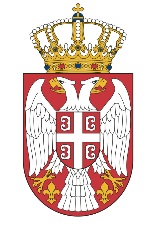 